Name of Journal: World Journal of CardiologyManuscript NO: 36344Manuscript Type: CASE REPORTArtefactual angulated lesion on angiography: A case report and review of literatureEdroos SA et al. Artefactual angulated lesion on angiographySadat Ali Edroos, Jeremy William SayerSadat Ali Edroos, Jeremy William Sayer, Department of Cardiology, Essex Cardiothoracic Centre, Basildon ESSEX SS16, United KingdomORCID number: Sadat Ali Edroos (0000-0002-3267-6350); Jeremy William Sayer (0000-0001-8112-8513).Author contributions: Edroos SA and Sayer JW performed the case, reviewed the literature, wrote and edited the manuscript. Informed consent statement: All patients identifiable information has been anonymised in this case report. The patient provided informed verbal consent for their case to be written up. Conflict-of-interest statement: The authors declare that there is no conflict of interest.Open-Access: This article is an open-access article that was selected by an in-house editor and fully peer-reviewed by external reviewers. It is distributed in accordance with the Creative Commons Attribution Non Commercial (CC BY-NC 4.0) license, which permits others to distribute, remix, adapt, build upon this work non-commercially, and license their derivative works on different terms, provided the original work is properly cited and the use is non-commercial. See: http://creativecommons.org/licenses/by-nc/4.0/Manuscript source: Unsolicited manuscriptCorrespondence to: Sadat Ali Edroos, BSc, MBChB, MRCP, PhD, Chief Pharmacist, Department of Cardiology, the Essex Cardiothoracic Centre, Nethermayne, Basildon ESSEX SS16, United Kingdom. sadat.edroos@nhs.netTelephone: +44-1268-394173Fax: +44-1268-394179Received: September 20, 2017Peer-review started: September 21, 2017First decision: October 23, 2017Revised: November 20, 2017Accepted: December 3, 2017Article in press:Published online:AbstractWe present a case of a patient who presented with chest pain, and on diagnostic coronary angiography appeared to have a grossly angulated yet significant coronary stenosis. This was proven to be an artefactual appearance on further assessment with intravascular ultrasound imaging. We describe the causes and associations of coronary tortuosity with other arteriopathy, and highlight challenges in the interpretation of tortuous vessels to accurately assess luminal narrowing and suitability for coronary intervention. We describe a case of artefactual coronary stenosis, and its thorough assessment with intravascular ultrasound. A literature review describes the pathogenesis of coronary tortuosity, and links with other cardiovascular disease.  Readers will gain an understanding of the challenge in determining the severity of luminal stenosis based on coronary angiography alone in tortuous coronary anatomy, the use of intravascular ultrasound in this setting, and the allied vasculopathies of interest.Key words: 	Coronary tortuosity; Intravascular ultrasound; Spontaneous coronary artery dissection; Diagnostic coronary angiography© The Author(s) 2017. Published by Baishideng Publishing Group Inc. All right reserved. Core tip: Coronary arteries are inherently tortuous, and are assessed at angiography, compressing a 3D structure into a 2D picture. An overly tortuous artery may resemble true luminal stenosis, rather than mere angulation, and may be interpreted as a significant coronary stenosis. We present a remarkably angulated coronary artery, which appeared to bear a significant stenosis. On further assessment with pressure wire study and intravascular ultrasound we found there to be no significant lesion. We demonstrate an artefactual false-positive finding, and describe our clinical approach to avoid mistaking such a lesion for one that requires intervention, with a review of the literature.Edroos SA, Sayer JW. Artefactual angulated lesion on angiography: A case report and review of literature. World J Cardiol 2017; In pressINTRODUCTIONCoronary artery tortuosity poses many challenges in its assessment and further investigation. We present a case with ambiguous appearances at coronary angiography, clarified with intravascular imaging, and discuss the possible underpinning causes to consider when evaluating a tortuous epicardial artery.CASE REPORTAn 80-year-old Caucasian hypertensive patient presented with atypical chest discomfort that was present both at rest and on exercise. She had no cardiovascular risk factors. She was normotensive, with BP 126/72, and heart rate 70. Her ECG was normal. Transthoracic echocardiography demonstrated preserved left ventricular function. A coronary angiogram appeared to show a severe lesion in the proximal left anterior descending coronary artery, at its origin (Figure 1). She underwent a pressure wire study to this territory, to confirm its significance, with plans to carry out further intracoronary imaging to determine whether percutaneous intervention was feasible in view of the lesion’s ostial location and extreme angulation.The pressure wire study was repeatedly negative, with instantaneous wave-free ratio of 0.97 and fractional flow reserve of 0.92 at maximal hyperaemia with systemic adenosine. Intravascular ultrasound demonstrated a normal calibre vessel throughout, with no significant atheroma seen (Video 1), contrary to the angiographic profile of the vessel. DISCUSSIONArteries are rarely straight, and a degree of curvature is inevitable in their path from the heart to distal tissue beds. Angulated or widespread coronary tortuosity is often seen, though its relevance is dependent on the context in which it is found, with coexistant congenital diseases and the possibility of an artefactual appearance, as described here, complicating interpretation.Degenerative coronary tortuosityAn inordinate degree of tortuosity has been observed in ageing, hypertension, diabetes mellitus and atherosclerosis, where it may be seen in all arterial vessels, from aorta to arteriole, and throughout the venous system. Arterial tortuosity may be quantified by a number of tortuosity indices, which in general assimilate the number of curvatures of an artery away from its overall direction of travel, measured in end-diastole. Though arterial curvature is usually benign, severe tortuosity may impede blood flow in coexistant atherosclerotic disease, embolus or systemic hypoperfusion predisposing to end organ ischaemia[1]. Heritable syndromes with arterial tortuosityDegenerative arterial tortuosity is distinct from a group of inherited arteriopathies. Extreme arterial tortuosity has been seen in a number of congenital syndromes, including Loeys-Dietz syndrome, with genetic mutations of the TGFβ receptor, Marfan Syndrome, affecting fibrillin-1, and Arterial Tortuosity Syndrome, with mutation of the SLC2A10 gene. The underlying mechanism for the effects of these deletions is unclear. They manifest as gross, diffuse arterial sinuosity affecting coronary, great vessels, carotid and vertebral arteries, and are associated with cerebrovascular infarct or aneurysm, aortic dissection and adverse overall cardiovascular outcomes[2].Cardiovascular events in patients with coronary tortuosityIn a prospective study of coronary tortuosity in 1010 patients presenting for diagnostic coronary angiography, the incidence of epicardial coronary artery tortuosity appears to be higher in females, and its presence was correlated with hypertension yet negatively correlated with hyperlipidaemia, smoking and atherosclerosis. No significant difference was seen in major adverse cardiovascular events over a 4 year follow-up period between those with or without coronary tortuosity[3]. Conversely tortuous microvessels induce increased shear forces on blood transiting through its conduit, inducing platelet activation. This is thought to be thrombogenic, with higher mural thrombus and platelet activation seen in preclinical modelling of tortuous arterioles[4]. There appears to be an underlying genetic cause linking a continuum of arterial phenotypes from coronary tortuosity, via fibromuscular dysplasia and culminating in spontaneous coronary artery dissection (SCAD) with myocardial infarction. Patients with SCAD have been observed to have a high prevalence of coronary tortuosity, and this is higher still in those with recurrent SCAD. Fibromuscular dysplasia is associated with SCAD, with a recent report of SMAD3 gene deletion underpinning a presentation of SCAD[5-7]. Challenges of assessing coronary atherosclerosis in arterial tortuosityNative tortuosity of an epicardial coronary artery may resemble a significant luminal stenosis when straightened through passage of a guidewire. The guidewire induces a linear shape to a conduit that is normally curved, and there is invagination of the redundant tissue which impinges on the vessel lumen. This appearance disappears when the guidewire is retracted and the natural curvature of the vessel is restored, confirming an artefactual stenosis. This has been termed the “accordion effect”. The right coronary artery has scant surrounding tissue in the atrioventricular groove in comparison to the left coronary system, and is thought to be particularly prone to this appearance with instrumentation[8]. Our case demonstrates a normal vessel lumen that appears to resemble coronary stenosis on angiographic views due to its angulation.  We demonstrate the importance of intravascular imaging in excluding a significant atherosclerotic process. The use of intravascular ultrasound has previously been described as a gold standard test, above coronary angiography, in clarifying the course of a segment of ambiguous coronary anatomy and its relationship with other vessels[9]. However these measurements are reliant on the passage of a guidewire through a curved artery, and care must be taken in intracoronary measurements in tortuous vessels. Coronary tortuosity has recently been described as a potential cause of foreshortening of vessel length in Optical Coherence Tomography (OCT), and overestimation of vessel diameter by up to 12%, due an eccentric position of the OCT catheter in a nonlinear segment of vessel, and/or the straightening effect and movement of redundant tissues as seen with the accordion effect. This effect was minimised by using a floppy rather than a stiff guidewire in this OCT study[10].We conclude that the appearances of severe coronary stenosis in this angulated and tortuous vessel is an artefactual appearance, which was proven to have neither arteriosclerosis nor significant intraluminal narrowing on further assessment. This case highlights the importance of multimodality assessment of tortuous vessels, where luminal stenosis may be overestimated by coronary angiography. The accordion effect at coronary angiography, and underestimation of vessel length with overestimation of vessel diameter at intracoronary imaging, require careful interpretation of data for correct diagnosis. The links between coronary tortuosity and other arteriopathies are currently the subject of investigation, with a possible underpinning genetic aetiology.ARTICLE HIGHLIGHTS Case characteristicsThe patient described atypical exertional chest pain, with no prior cardiovascular risk factors.Clinical diagnosisCoronary angiography initially appeared to demonstrate a severe lesion in the proximal left anterior descending coronary artery, which was demonstrated to be a false positive finding in an angulated artery with no significant coronary stenosis, through further physiological and anatomical testing.Differential diagnosisFurther assessment of a lesion of this nature may be carried out using functional assessment, with a pressure wire study, or anatomical assessment, with intravascular ultrasound, as demonstrated here.  Imaging diagnosisWe used intravascular ultrasound to demonstrate a normal calibre of coronary artery. An alternative modality of optical coherence tomography may be used.TreatmentThe above approach identified a false positive finding of possible coronary stenosis, which when ruled out prevented inappropriate treatment with a coronary artery stent.Related reportsWe describe the aetiology of coronary angulation, which may be degenerative or heritable, and though epicardial tortuosity has not been shown to be associated with an increase in major adverse cardiovascular events an association with spontaneous coronary artery dissection, and the potential for misinterpretation of angulation as luminal stenosis, are important considerations when assessing lesions. Experiences and lessonsWe learned the importance of multimodality assessment of apparent coronary lesions to justify, and subsequently rule out, the need for intervention in a case of marked coronary artery curvature, and present an approach to prevent mis-interpretation.REFERENCES1 Langer HE, Birth U. Patient education in chronic polyarthritis. 3. Intermediate results of a prospective, controlled study of the effectiveness and side effects of patient seminars for polyarthritis patients. Z Rheumatol 1988; 47: 43-51 [PMID: 3369246 DOI: 10.1159/000335123]2 Myers RD, Veale WL, Yaksh TL. Preference for ethanol in the rhesus monkey following chronic infusion of ethanol into the cerebral ventricles. Physiol Behav 1972; 8: 431-435 [PMID: 4624847 DOI: 10.1097/HCO.0000000000000218]3 Li Y, Shen C, Ji Y, Feng Y, Ma G, Liu N. Clinical implication of coronary tortuosity in patients with coronary artery disease. PLoS One 2011; 6: e24232 [PMID: 21904618 DOI: 10.1371/journal.pone.0024232]4 Scull SA, Dow MB, Athreya BH. Physical and occupational therapy for children with rheumatic diseases. Pediatr Clin North Am 1986; 33: 1053-1077 [PMID: 3489919 DOI: 10.1115/1.4005478]5 Eleid MF, Guddeti RR, Tweet MS, Lerman A, Singh M, Best PJ, Vrtiska TJ, Prasad M, Rihal CS, Hayes SN, Gulati R. Coronary artery tortuosity in spontaneous coronary artery dissection: angiographic characteristics and clinical implications. Circ Cardiovasc Interv 2014; 7: 656-662 [PMID: 25138034 DOI: 10.1161/CIRCINTERVENTIONS.114.001676]6 Garcia-Bermúdez M, Moustafa AH, Barrós-Membrilla A, Tizón-Marcos H. Repeated Loss of Consciousness in a Young Woman: A Suspicious SMAD3 Mutation Underlying Spontaneous Coronary Artery Dissection. Can J Cardiol 2017; 33: 292.e1-292.e3 [PMID: 27986426 DOI: 10.1016/j.cjca.2016.09.004]7 Henkin S, Negrotto SM, Tweet MS, Kirmani S, Deyle DR, Gulati R, Olson TM, Hayes SN. Spontaneous coronary artery dissection and its association with heritable connective tissue disorders. Heart 2016; 102: 876-881 [PMID: 26864667 DOI: 10.1136/heartjnl-2015-308645]8 Deligonul U, Tatineni S, Johnson R, Kern MJ. Accordion right coronary artery: an unusual complication of PTCA guidewire entrapment. Cathet Cardiovasc Diagn 1991; 23: 111-113 [PMID: 2070394]9 Baumgart D, Haude M, Birgelen Cv CV, Ge J, Görge G, Erbel R. Assessment of ambiguous coronary lesions by intravascular ultrasound. Int J Cardiovasc Intervent 1999; 2: 3-12 [PMID: 12623381]10 Danson EJ, Hansen P, Bhindi R. Wire bias in coronary measurement using optical coherence tomography. Cardiovasc Interv Ther 2017 [PMID: 28540635 DOI: 10.1007/s12928-017-0468-7]P-Reviewer: Schoenhagen P, Teragawa H S-Editor: Cui LJ L-Editor:  E-Editor:Specialty type: Cardiac and Cardiovascular SystemsCountry of origin: United KingdomPeer-review report classificationGrade A (Excellent): 0Grade B (Very good): 0Grade C (Good): C, CGrade D (Fair): DGrade E (Poor): 0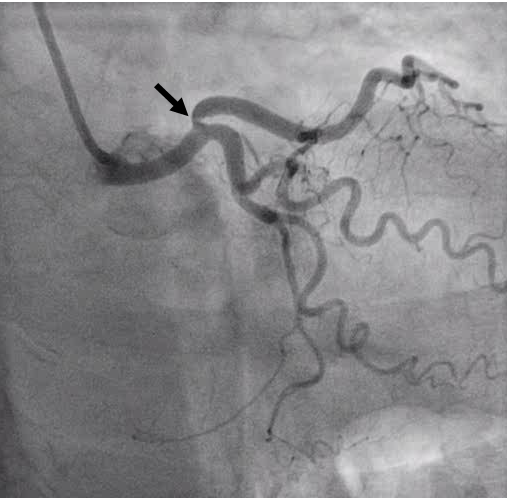 Figure 1 Artefactual angulated lesion on angiography. The coronary angiogram, shown here in the AP caudal view, appears to demonstrate a significant lesion in the proximal left anterior descending coronary artery (arrow). There was no significant impediment to flow on pressure wire study, with no significant lesion seen on intravascular ultrasound.